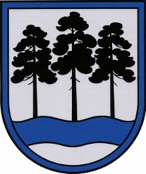 OGRES  NOVADA  PAŠVALDĪBAReģ.Nr.90000024455, Brīvības iela 33, Ogre, Ogres nov., LV-5001tālrunis 65071160, e-pasts: ogredome@ogresnovads.lv, www.ogresnovads.lv PAŠVALDĪBAS DOMES SĒDES PROTOKOLA IZRAKSTS28.Par mantas un nekustamo īpašumu nodošanu bezatlīdzības lietošanā sabiedrisko siltumapgādes pakalpojumu sniedzējam SIA “MS siltums” Ogres novada ilgtspējīgas attīstības stratēģija 2013. – 2037.gadam paredz, ka, atbilstoši vidi saudzējošās infrastruktūras izveides pamatnostādnēm, enerģētisko resursu racionāla izmantošana ir viens no priekšnoteikumiem tautsaimniecības attīstībai un iedzīvotāju labklājības nodrošināšanai. Ogres novads atbalsta pāreju uz ekonomiku ar zemu oglekļa emisiju saturu, palielinot atjaunojamu enerģijas avotu izmantošanu, veicinot energoefektivitāti privātajā un publiskajā sektorā, realizējot projektus novada energodrošības paaugstināšanai.Labas pārvaldības princips prasa pretimnākošu un cieņpilnu valsts vai pašvaldības iestādes attieksmi pret privātpersonu, kas ietver ne vien iestādes pienākumu rīkoties atbilstoši normatīvajos aktos noteiktajam, bet arī pastāvīgi uzlabot personai sniegto pakalpojumu kvalitāti, ievērojot, ka valsts pārvalde kalpo iedzīvotājiem (skat. http://www.tiesibsargs.lv/lv/pages/cilvektiesibas/laba-parvaldiba).Ogres novada pašvaldība 2013. gada 30. aprīlī ir nodibinājusi Ogres novada pašvaldības sabiedrību ar ierobežotu atbildību “MS siltums”, reģistrācijas Nr. 40103666190, juridiskā adrese “Pagastmāja”, Madliena, Madlienas pag., Ogres nov., LV-5045 (turpmāk – SIA “MS siltums”) ar mērķi nodrošināt kvalitatīvas un  saimnieciski efektīvas siltumapgādes funkcijas par taisnīgiem un patērētāju maksātspējai atbilstošiem tarifiem un deleģējot SIA “MS siltums” centralizētās siltumapgādes nodrošināšanas funkciju.Ogres novada pašvaldība 2022.gada 21.aprīlī pieņēma lēmumu “Par sabiedrisko siltumapgādes pakalpojuma līguma slēgšanu ar pašvaldības SIA “MS siltums”. Lai nodrošinātu lēmumā noteikto uzdevumu izpildi un uzsāktu nodrošināt siltumenerģijas ražošanas, pārvades un sadales funkcijas izpildi Ogres novada pašvaldības Lielvārdes pilsētā nepieciešams nodot bezatlīdzības lietošanā siltumenerģijas ražošanai un pārvadei nepieciešamos pamatlīdzekļus, apkures katlu iekārtas un pārējās katlu apsaistes iekārtas un sistēmas, pašvaldībai piederošajos objektos, kur centrālā siltumapgāde tiek nodrošināta lokāli. Tāpat nepieciešams nodot SIA “MS siltums” telpas vai ēkas, kur atrodas esošās katlu iekārtas.Publiskas personas finanšu līdzekļu un mantas izšķērdēšanas novēršanas likuma (turpmāk - Likums) 2.panta pirmā daļa nosaka, ka publiska persona rīkojas ar saviem finanšu līdzekļiem un mantu likumīgi, tas ir, jebkura rīcība ar publiskas personas finanšu līdzekļiem un mantu atbilst ārējos normatīvajos aktos paredzētajam mērķim, kā arī normatīvajos aktos noteiktajai kārtībai.Likuma 5.panta pirmā daļa un otrās daļas 5.punkts nosaka, ka publiskas personas mantu aizliegts nodot privātpersonai vai kapitālsabiedrībai bezatlīdzības lietošanā, izņemot gadījumus, kad publiska persona savu mantu nodod privātpersonai vai kapitālsabiedrībai tai deleģēto valsts pārvaldes uzdevumu pildīšanai, arī publiskas personas pakalpojumu sniegšanai.Likuma 5.panta trešā daļa nosaka, ja publiskas personas mantu nodod bezatlīdzības lietošanā par to tiek pieņemts lēmums.Izvērtējot pašvaldības līdzekļu izmantošanas lietderību, pamatojoties uz Pašvaldību likuma 73.panta pirmo un ceturto daļu, Publiskas personas finanšu līdzekļu un mantas izšķērdēšanas novēršanas likuma 5.panta otrās daļas 5. punktu, trešo un sesto daļu,balsojot: ar 19 balsīm "Par" (Andris Krauja, Artūrs Mangulis, Atvars Lakstīgala, Dace Kļaviņa, Dace Māliņa, Dace Veiliņa, Dainis Širovs, Dzirkstīte Žindiga, Gints Sīviņš, Ilmārs Zemnieks, Jānis Iklāvs, Jānis Kaijaks, Jānis Siliņš, Kaspars Bramanis, Pāvels Kotāns, Raivis Ūzuls, Rūdolfs Kudļa, Toms Āboltiņš, Valentīns Špēlis), "Pret" – 1 (Santa Ločmele), "Atturas" – nav,Ogres novada pašvaldības dome NOLEMJ:Nodot Ogres novada pašvaldības sabiedrībai ar ierobežotu atbildību “MS siltums”, reģistrācijas Nr. 40103666190, juridiskā adrese “Pagastmāja”, Madliena, Madlienas pag., Ogres nov., LV-5045 (turpmāk – SIA “MS siltums”) bezatlīdzības lietošanā uz 10 gadiem centralizētas siltumražošanas nodrošināšanai ražošanai un pārvadei nepieciešamos Ogres novada pašvaldībai piederošo pamatlīdzekļus, t.sk., katlu iekārtas un pārējās katlu māju apsaistes sistēmas un nekustamo īpašumu (turpmāk – Īpašumi) daļas: Raiņa iela 22, Lielvārde, Ogres nov. (kadastra numurs 74330020761), daļu: būves ar kadastra apzīmējumu 74330020761001 sastāvā esošo telpu Nr.4 (3.stāvā) ar platību 22m² ar kopējo bilances vērtību uz 2022. gada 31.decembri 6055,48 EUR (seši tūkstoši piecdesmit pieci euro 48 centi); Gaismas iela 17, Lielvārde, Ogres nov. (kadastra numurs 74330020562), daļu: būves (mācību korpuss) ar kadastra apzīmējumu 74330020562002 sastāvā esošo telpu Nr.59 (1.stāvā) ar platību 29,1 m² ar kopējo bilances vērtību uz 2022. gada 31.decembri 5167.97 EUR (pieci tūkstoši simt sešdesmit septiņi euro, 97 centi); Raiņa iela 5, Lielvārde, Ogres nov. (kadastra numurs 74130020556), daļu: būves ar kadastra apzīmējumu 74130020556001 sastāvā esošo telpu Nr.902-2 11,5 m² platībā un telpu Nr. 902-3 12,3 m² platībā ar kopējo bilances vērtību uz 2022. gada 31.decembri 5876,64 EUR (pieci tūkstoši astoņi simti septiņdesmit seši euro 64 centi); Upes iela 3A, Lielvārde, Ogres nov. (kadastra numurs 74130020555), daļu: būvi (katlu māja) ar kadastra apzīmējumu 74130020555010 ar platību 11,8m² ar kopējo bilances vērtību uz 2022. gada 31.decembri 0 EUR; Dravnieku iela 8, Lielvārde, Ogres nov. (kadastra numurs 74130020557), daļu: būves ar kadastra apzīmējumu 7413002557001 sastāvā esošo telpu Nr.002-14 10,3 m² platībā ar kopējo bilances vērtību uz 2022. gada 31.decembri 5858,46 EUR (pieci tūkstoši astoņi simti piecdesmit astoņi euro 46 centi); “Kaibalas skola”, Kaibala, Lielvārdes pag., Ogres nov. (kadastra numurs 74330030125), daļu: būves ar kadastra apzīmējumu 74330030125001 sastāvā esošo telpu Nr.19 un telpu Nr. 20 ar kopējo platību 11,8 m² ar kopējo bilances vērtību uz 2022. gada 17.decembri 4717,10 EUR (četri tūkstoši septiņi simti septiņpadsmit euro 10 centi); Parka iela 3, Lielvārde, Ogres nov. (kadastra numurs 74130020367) daļu: būves ar kadastra apzīmējumu 74130020520001 sastāvā esošo telpu Nr.17 ar kopējo platību 14,3 m² ar kopējo bilances vērtību uz 2022. gada 31.decembri EUR 3752,25 (trīs tūkstoši septiņi simti piecdesmit divi euro 25 centi).Noteikt, ka Īpašumi tiek nodoti bezatlīdzības lietošanā ar mērķi nodrošināt kvalitatīvu un  saimnieciski efektīvu centralizēto siltumapgādi. Nodrošināt nodoto Īpašumu saglabāšanu un izmantošanu to mērķim visā patapinājuma līguma darbības periodā.Noteikt, ka patapinājuma līgums par Īpašumu bezatlīdzības lietošanu tiek izbeigts un Īpašumi nododami atpakaļ, ja: Īpašumi tiek izmantota pretēji to nodošanas bezatlīdzības lietošanā mērķim vai tiek pārkāpti līguma noteikumi;  Īpašumi ir nepieciešami Pašvaldībai savu funkciju nodrošināšanai;tiek pārtraukts 2022. gada 28. aprīlī noslēgtais Līgums Nr. 5-2.1/2022-365 par sabiedrisko siltumapgādes pakalpojuma sniegšanuUzdot Ogres novada Lielvārdes pilsētas un pagasta pārvaldei 1 mēneša laikā no lēmuma pieņemšanas sagatavot un organizēt patapinājuma līguma noslēgšanu ar SIA “MS siltums” un pilnvarot Ogres novada Lielvārdes pilsētas un pagasta pārvaldes vadītāju Ogres novada pašvaldības vārdā noslēgt līgumu.Kontroli par lēmuma izpildi uzdot Ogres novada pašvaldības izpilddirektoram.(Sēdes vadītāja,domes priekšsēdētāja vietnieka G.Sīviņa paraksts)Ogrē, Brīvības ielā 33         Nr.152023. gada 31.augustā